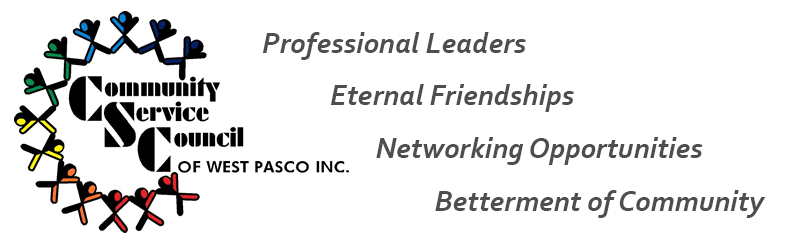 2021 Senior Yard Spruce Up – Saturday, April 17, 2021It’s that time of year again where we reach out to a Senior citizen who needs some help with the exterior of their home.  So, if you know someone who could benefit from CSC’s helping hands in the form of general landscaping and yard clean up, complete and submit an application!APPLICATIONSBlank applications are now available at: 	http://www.communityservicecouncil.org/-or- 	request via email: 		BBennett@PascoKidsFirst.org Completed applications may be submitted via:Email:	  BBennett@PascoKidsFirst.orgUS Mail:   Pasco Kids First, Attn: Becky Bennett, 7344 Little Road, New Port Richey, FL 34654Fax:	  (727) 727-848-1292  (Attn: Becky Bennett)	Application deadline:  Friday, March 19th at 5pmCRITERIAApplicant Criteria:Must be 65 or olderMust be a West Pasco residentHome chosen must be Senior’s primary residenceAll applications will be reviewed by the Senior Yard Spruce Up committee members to determine a winner.  The committee will review each application for need based on the information provided.  Three applications will be selected for review.  The committee members will contact and visit each senior home to verify need and assess the exterior of the home for possibilities.  The committee will then select one winner for exterior home spruce up!